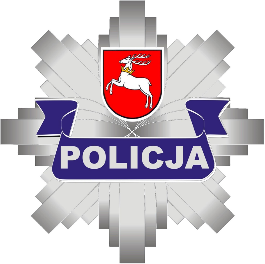 Patron kampanii społecznejBurmistrz Łęcznej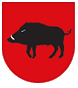 Załącznik nr 2 – Oświadczenie.................................................................	(miejscowość, data)OŚWIADCZENIEW związku z organizacją przez Zespół Interdyscyplinarny ds. Przeciwdziałania Przemocy Domowej w Łęcznej konkursu na nagranie filmiku „Mój rodzina jest wyjątkowa”Ja niżej podpisany/a, jako przedstawiciel ustawowy(rodzic/ opiekun prawny) 	……………………………………………………	imię i nazwisko Uczestnika Konkursuniniejszym wyrażam zgodę na udział dziecka w w/w Konkursie na zasadach określonych w Regulaminie Konkursu	..................................................................................	podpis przedstawiciela ustawowego (rodzica/opiekuna prawnego)Oświadczam także, że zgłoszona do niniejszego Konkursu praca jest wynikiem własnej twórczości	……………………………………………………	imię i nazwisko Uczestnika Konkursui nie narusza praw autorskich oraz jakichkolwiek innych praw osób trzecich oraz nie została zgłoszona do innych konkursów o podobnej tematyce. Jako przedstawiciel ustawowy (rodzic/opiekun prawny) Uczestnika Konkursu przenoszę nieodpłatnie na Organizatora autorskie prawa majątkowe do utworu na zasadach i w zakresie określonym w Regulaminie Konkursu.	..................................................................................	podpis przedstawiciela ustawowego (rodzica/opiekuna prawnego)Wyrażam także zgodę na umieszczenie danych osobowych:	……………………………………………………	imię i nazwisko Uczestnika Konkursuoraz moich danych osobowych w bazie danych Organizatora Konkursu: Zespołu Interdyscyplinarnego ds. Przeciwdziałania Przemocy Domowej w Łęcznej, ul. Jaśminowa 4, 
21-010 Łęczna i przetwarzanie ich, w celu i w zakresie niezbędnym do przeprowadzenia postępowania konkursowego oraz dalszego wykorzystania prac na podstawie art. 6 ust. 1 lit. a rozporządzenia Parlamentu Europejskiego i Rady (UE) Nr 2016/679 z dnia 27 kwietnia 2016 r. w sprawie ochrony osób fizycznych w związku z przetwarzaniem danych osobowych i w sprawie swobodnego przepływu takich danych oraz uchylenia dyrektywy 95/46/WE (Dz. U. Unii Europejskiej Nr L119/1). Przetwarzane dane (imię i nazwisko, szkoła, praca konkursowa) mogą być publikowane zgodnie z powyższymi zasadami. Jestem świadomy/a, że mam prawo dostępu do treści swoich danych oraz ich poprawiania. Podanie danych jest dobrowolne, ale konieczne dla celów przeprowadzenia Konkursu.	..................................................................................	podpis przedstawiciela ustawowego (rodzica/opiekuna prawnego)Oświadczam, iż zapoznałam/łem się z Regulaminem Konkursu oraz zawartą w nim klauzulą informacyjną. 	..................................................................................	podpis przedstawiciela ustawowego (rodzica/opiekuna prawnego)